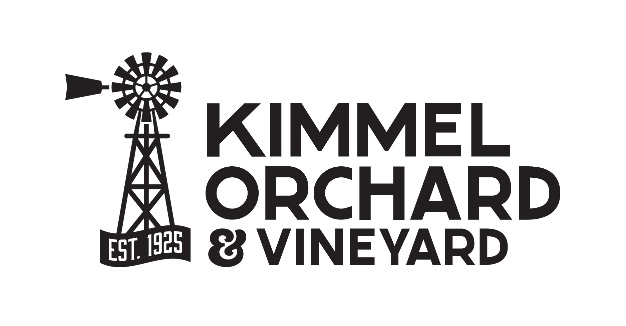 Kimmel orchard & vineyardEducational Foundation, Inc.Employment Application/ Solicitud de EmpleoApplicant Information / DAtos personalesApplicant Information / DAtos personalesApplicant Information / DAtos personalesApplicant Information / DAtos personalesApplicant Information / DAtos personalesApplicant Information / DAtos personalesApplicant Information / DAtos personalesApplicant Information / DAtos personalesApplicant Information / DAtos personalesApplicant Information / DAtos personalesApplicant Information / DAtos personalesApplicant Information / DAtos personalesApplicant Information / DAtos personalesApplicant Information / DAtos personalesApplicant Information / DAtos personalesApplicant Information / DAtos personalesApplicant Information / DAtos personalesApplicant Information / DAtos personalesApplicant Information / DAtos personalesApplicant Information / DAtos personalesApplicant Information / DAtos personalesApplicant Information / DAtos personalesLast Name ApellidoFirstNombreFirstNombreM.I.M.I.Date FechaDate FechaStreet AddressDirección Apartment/Unit #Apartamento/ UnidadApartment/Unit #Apartamento/ UnidadApartment/Unit #Apartamento/ UnidadApartment/Unit #Apartamento/ UnidadCity CiudadState EstadoState EstadoZIPCódigo Postal ZIPCódigo Postal ZIPCódigo Postal PhoneTeléfonoE-mail AddressCorreo ElectrónicoE-mail AddressCorreo ElectrónicoE-mail AddressCorreo ElectrónicoE-mail AddressCorreo ElectrónicoE-mail AddressCorreo ElectrónicoDate Available Fecha DisponibleSocial Security No.Número de Seguro SocialSocial Security No.Número de Seguro SocialSocial Security No.Número de Seguro SocialSocial Security No.Número de Seguro SocialDesired SalarySalario DeseadoDesired SalarySalario DeseadoDesired SalarySalario DeseadoPosition Applied forPosición por la cual AplicoPosition Applied forPosición por la cual AplicoPosition Applied forPosición por la cual AplicoPosition Applied forPosición por la cual AplicoAre you a citizen of the United States?¿Es ciudadano de los Estados Unidos de América?Are you a citizen of the United States?¿Es ciudadano de los Estados Unidos de América?Are you a citizen of the United States?¿Es ciudadano de los Estados Unidos de América?Are you a citizen of the United States?¿Es ciudadano de los Estados Unidos de América?Are you a citizen of the United States?¿Es ciudadano de los Estados Unidos de América?Are you a citizen of the United States?¿Es ciudadano de los Estados Unidos de América?Are you a citizen of the United States?¿Es ciudadano de los Estados Unidos de América?YES Si     NO  NO  If no, are you authorized to work in the U.S.?Si respondió no, ¿está autorizado a trabajar en EE. UU.?If no, are you authorized to work in the U.S.?Si respondió no, ¿está autorizado a trabajar en EE. UU.?If no, are you authorized to work in the U.S.?Si respondió no, ¿está autorizado a trabajar en EE. UU.?If no, are you authorized to work in the U.S.?Si respondió no, ¿está autorizado a trabajar en EE. UU.?If no, are you authorized to work in the U.S.?Si respondió no, ¿está autorizado a trabajar en EE. UU.?If no, are you authorized to work in the U.S.?Si respondió no, ¿está autorizado a trabajar en EE. UU.?If no, are you authorized to work in the U.S.?Si respondió no, ¿está autorizado a trabajar en EE. UU.?If no, are you authorized to work in the U.S.?Si respondió no, ¿está autorizado a trabajar en EE. UU.?If no, are you authorized to work in the U.S.?Si respondió no, ¿está autorizado a trabajar en EE. UU.?YES Si     YES Si     NO  Have you ever worked for this company?¿Ha trabajado antes para esta empresa?Have you ever worked for this company?¿Ha trabajado antes para esta empresa?Have you ever worked for this company?¿Ha trabajado antes para esta empresa?Have you ever worked for this company?¿Ha trabajado antes para esta empresa?Have you ever worked for this company?¿Ha trabajado antes para esta empresa?Have you ever worked for this company?¿Ha trabajado antes para esta empresa?Have you ever worked for this company?¿Ha trabajado antes para esta empresa?YES Si     NO  NO  If so, when?Si respondió si, ¿cuándo?If so, when?Si respondió si, ¿cuándo?If so, when?Si respondió si, ¿cuándo?If so, when?Si respondió si, ¿cuándo?If so, when?Si respondió si, ¿cuándo?Have you ever been convicted of a felony?¿Ha cometido algún crimen?Have you ever been convicted of a felony?¿Ha cometido algún crimen?Have you ever been convicted of a felony?¿Ha cometido algún crimen?Have you ever been convicted of a felony?¿Ha cometido algún crimen?Have you ever been convicted of a felony?¿Ha cometido algún crimen?Have you ever been convicted of a felony?¿Ha cometido algún crimen?Have you ever been convicted of a felony?¿Ha cometido algún crimen?YES Si     NO  NO  If yes, explainSi respondió si, ExpliqueIf yes, explainSi respondió si, ExpliqueIf yes, explainSi respondió si, ExpliqueIf yes, explainSi respondió si, ExpliqueIf yes, explainSi respondió si, ExpliqueKimmel Orchard will check all references, work history and Identification and documentation of all Applicants. Kimmel Orchard revisara todas las referencias, historia de trabajo, identificación y documentos de todos los solicitantes.Kimmel Orchard will check all references, work history and Identification and documentation of all Applicants. Kimmel Orchard revisara todas las referencias, historia de trabajo, identificación y documentos de todos los solicitantes.Kimmel Orchard will check all references, work history and Identification and documentation of all Applicants. Kimmel Orchard revisara todas las referencias, historia de trabajo, identificación y documentos de todos los solicitantes.Kimmel Orchard will check all references, work history and Identification and documentation of all Applicants. Kimmel Orchard revisara todas las referencias, historia de trabajo, identificación y documentos de todos los solicitantes.Kimmel Orchard will check all references, work history and Identification and documentation of all Applicants. Kimmel Orchard revisara todas las referencias, historia de trabajo, identificación y documentos de todos los solicitantes.Kimmel Orchard will check all references, work history and Identification and documentation of all Applicants. Kimmel Orchard revisara todas las referencias, historia de trabajo, identificación y documentos de todos los solicitantes.Kimmel Orchard will check all references, work history and Identification and documentation of all Applicants. Kimmel Orchard revisara todas las referencias, historia de trabajo, identificación y documentos de todos los solicitantes.Kimmel Orchard will check all references, work history and Identification and documentation of all Applicants. Kimmel Orchard revisara todas las referencias, historia de trabajo, identificación y documentos de todos los solicitantes.Kimmel Orchard will check all references, work history and Identification and documentation of all Applicants. Kimmel Orchard revisara todas las referencias, historia de trabajo, identificación y documentos de todos los solicitantes.Kimmel Orchard will check all references, work history and Identification and documentation of all Applicants. Kimmel Orchard revisara todas las referencias, historia de trabajo, identificación y documentos de todos los solicitantes.Kimmel Orchard will check all references, work history and Identification and documentation of all Applicants. Kimmel Orchard revisara todas las referencias, historia de trabajo, identificación y documentos de todos los solicitantes.Kimmel Orchard will check all references, work history and Identification and documentation of all Applicants. Kimmel Orchard revisara todas las referencias, historia de trabajo, identificación y documentos de todos los solicitantes.Kimmel Orchard will check all references, work history and Identification and documentation of all Applicants. Kimmel Orchard revisara todas las referencias, historia de trabajo, identificación y documentos de todos los solicitantes.Kimmel Orchard will check all references, work history and Identification and documentation of all Applicants. Kimmel Orchard revisara todas las referencias, historia de trabajo, identificación y documentos de todos los solicitantes.Kimmel Orchard will check all references, work history and Identification and documentation of all Applicants. Kimmel Orchard revisara todas las referencias, historia de trabajo, identificación y documentos de todos los solicitantes.Kimmel Orchard will check all references, work history and Identification and documentation of all Applicants. Kimmel Orchard revisara todas las referencias, historia de trabajo, identificación y documentos de todos los solicitantes.Kimmel Orchard will check all references, work history and Identification and documentation of all Applicants. Kimmel Orchard revisara todas las referencias, historia de trabajo, identificación y documentos de todos los solicitantes.Kimmel Orchard will check all references, work history and Identification and documentation of all Applicants. Kimmel Orchard revisara todas las referencias, historia de trabajo, identificación y documentos de todos los solicitantes.Kimmel Orchard will check all references, work history and Identification and documentation of all Applicants. Kimmel Orchard revisara todas las referencias, historia de trabajo, identificación y documentos de todos los solicitantes.Kimmel Orchard will check all references, work history and Identification and documentation of all Applicants. Kimmel Orchard revisara todas las referencias, historia de trabajo, identificación y documentos de todos los solicitantes.Kimmel Orchard will check all references, work history and Identification and documentation of all Applicants. Kimmel Orchard revisara todas las referencias, historia de trabajo, identificación y documentos de todos los solicitantes.Kimmel Orchard will check all references, work history and Identification and documentation of all Applicants. Kimmel Orchard revisara todas las referencias, historia de trabajo, identificación y documentos de todos los solicitantes.Education/ EducacionEducation/ EducacionEducation/ EducacionEducation/ EducacionEducation/ EducacionEducation/ EducacionEducation/ EducacionEducation/ EducacionEducation/ EducacionEducation/ EducacionEducation/ EducacionEducation/ EducacionEducation/ EducacionEducation/ EducacionEducation/ EducacionEducation/ EducacionEducation/ EducacionEducation/ EducacionEducation/ EducacionEducation/ EducacionEducation/ EducacionEducation/ EducacionHigh SchoolColegioAddressDirecciónAddressDirecciónFromDesdeToHastaDid you graduate?¿Se graduó?Did you graduate?¿Se graduó?Did you graduate?¿Se graduó?Did you graduate?¿Se graduó?YES Si     YES Si     NO  NO  NO  DegreeTituloDegreeTituloDegreeTituloCollegeUniversidadAddressDirecciónAddressDirecciónFromDesdeToHastaDid you graduate?¿Se graduó?Did you graduate?¿Se graduó?Did you graduate?¿Se graduó?Did you graduate?¿Se graduó?YES Si     YES Si     NO  NO  NO  DegreeTituloDegreeTituloDegreeTituloOtherOtrosAddressDirecciónAddressDirecciónFromDesdeToHastaDid you graduate?¿Se graduó?Did you graduate?¿Se graduó?Did you graduate?¿Se graduó?Did you graduate?¿Se graduó?YES Si     YES Si     NO  NO  NO  DegreeTituloDegreeTituloDegreeTituloReferences / referenciasReferences / referenciasReferences / referenciasReferences / referenciasReferences / referenciasReferences / referenciasReferences / referenciasReferences / referenciasReferences / referenciasReferences / referenciasReferences / referenciasReferences / referenciasReferences / referenciasReferences / referenciasReferences / referenciasReferences / referenciasReferences / referenciasReferences / referenciasReferences / referenciasReferences / referenciasReferences / referenciasReferences / referenciasPlease list three professional references (Por favor Enumere tres referencias profesionales)Please list three professional references (Por favor Enumere tres referencias profesionales)Please list three professional references (Por favor Enumere tres referencias profesionales)Please list three professional references (Por favor Enumere tres referencias profesionales)Please list three professional references (Por favor Enumere tres referencias profesionales)Please list three professional references (Por favor Enumere tres referencias profesionales)Please list three professional references (Por favor Enumere tres referencias profesionales)Please list three professional references (Por favor Enumere tres referencias profesionales)Please list three professional references (Por favor Enumere tres referencias profesionales)Please list three professional references (Por favor Enumere tres referencias profesionales)Please list three professional references (Por favor Enumere tres referencias profesionales)Please list three professional references (Por favor Enumere tres referencias profesionales)Please list three professional references (Por favor Enumere tres referencias profesionales)Please list three professional references (Por favor Enumere tres referencias profesionales)Please list three professional references (Por favor Enumere tres referencias profesionales)Please list three professional references (Por favor Enumere tres referencias profesionales)Please list three professional references (Por favor Enumere tres referencias profesionales)Please list three professional references (Por favor Enumere tres referencias profesionales)Please list three professional references (Por favor Enumere tres referencias profesionales)Please list three professional references (Por favor Enumere tres referencias profesionales)Please list three professional references (Por favor Enumere tres referencias profesionales)Please list three professional references (Por favor Enumere tres referencias profesionales)Full NameNombre CompletoRelationshipRelaciónRelationshipRelaciónRelationshipRelaciónCompanycompañíaPhoneTeléfonoPhoneTeléfonoPhoneTeléfonoAddressDirecciónFull NameNombre CompletoRelationshipRelaciónRelationshipRelaciónRelationshipRelaciónCompanycompañíaPhoneTeléfonoPhoneTeléfonoPhoneTeléfonoAddressDirecciónFull NameNombre CompletoRelationshipRelaciónRelationshipRelaciónRelationshipRelaciónCompanycompañíaPhoneTeléfonoPhoneTeléfonoPhoneTeléfonoAddressDirecciónPrevious Employment / empleo anteriorPrevious Employment / empleo anteriorPrevious Employment / empleo anteriorPrevious Employment / empleo anteriorPrevious Employment / empleo anteriorPrevious Employment / empleo anteriorPrevious Employment / empleo anteriorPrevious Employment / empleo anteriorPrevious Employment / empleo anteriorPrevious Employment / empleo anteriorPrevious Employment / empleo anteriorPrevious Employment / empleo anteriorPrevious Employment / empleo anteriorPrevious Employment / empleo anteriorPrevious Employment / empleo anteriorPrevious Employment / empleo anteriorPrevious Employment / empleo anteriorPrevious Employment / empleo anteriorPrevious Employment / empleo anteriorPrevious Employment / empleo anteriorCompanycompañíaCompanycompañíaCompanycompañíaPhoneTeléfonoAddressDirecciónAddressDirecciónAddressDirecciónSupervisorSupervisorSupervisorSupervisorSupervisorSupervisorJob TitleTítulo del trabajoJob TitleTítulo del trabajoJob TitleTítulo del trabajoStarting SalarySalario InicialStarting SalarySalario Inicial$$$$Ending SalarySalario FinalEnding SalarySalario Final$$$ResponsibilitiesResponsabilidadesResponsibilitiesResponsabilidadesResponsibilitiesResponsabilidadesResponsibilitiesResponsabilidadesFromDesdeToHastaToHastaReason for LeavingMotivo para IrseReason for LeavingMotivo para IrseMay we contact your previous supervisor for a reference?¿Podemos contactar a su supervisor anterior para una referencia?May we contact your previous supervisor for a reference?¿Podemos contactar a su supervisor anterior para una referencia?May we contact your previous supervisor for a reference?¿Podemos contactar a su supervisor anterior para una referencia?May we contact your previous supervisor for a reference?¿Podemos contactar a su supervisor anterior para una referencia?May we contact your previous supervisor for a reference?¿Podemos contactar a su supervisor anterior para una referencia?May we contact your previous supervisor for a reference?¿Podemos contactar a su supervisor anterior para una referencia?May we contact your previous supervisor for a reference?¿Podemos contactar a su supervisor anterior para una referencia?May we contact your previous supervisor for a reference?¿Podemos contactar a su supervisor anterior para una referencia?May we contact your previous supervisor for a reference?¿Podemos contactar a su supervisor anterior para una referencia?May we contact your previous supervisor for a reference?¿Podemos contactar a su supervisor anterior para una referencia?YES Si      NO  CompanycompañíaCompanycompañíaCompanycompañíaPhoneTeléfonoAddressDirecciónAddressDirecciónAddressDirecciónSupervisorSupervisorSupervisorJob TitleTítulo de TrabajoJob TitleTítulo de TrabajoJob TitleTítulo de TrabajoStarting SalarySalario InicialStarting SalarySalario Inicial$$$$Ending SalarySalario FinalEnding SalarySalario Final$$$ResponsibilitiesResponsabilidadesResponsibilitiesResponsabilidadesResponsibilitiesResponsabilidadesResponsibilitiesResponsabilidadesFromDesdeToHastaToHastaReason for LeavingMotivo para IrseReason for LeavingMotivo para IrseMay we contact your previous supervisor for a reference?¿Podemos contactar a su supervisor anterior para una referencia?May we contact your previous supervisor for a reference?¿Podemos contactar a su supervisor anterior para una referencia?May we contact your previous supervisor for a reference?¿Podemos contactar a su supervisor anterior para una referencia?May we contact your previous supervisor for a reference?¿Podemos contactar a su supervisor anterior para una referencia?May we contact your previous supervisor for a reference?¿Podemos contactar a su supervisor anterior para una referencia?May we contact your previous supervisor for a reference?¿Podemos contactar a su supervisor anterior para una referencia?May we contact your previous supervisor for a reference?¿Podemos contactar a su supervisor anterior para una referencia?May we contact your previous supervisor for a reference?¿Podemos contactar a su supervisor anterior para una referencia?May we contact your previous supervisor for a reference?¿Podemos contactar a su supervisor anterior para una referencia?May we contact your previous supervisor for a reference?¿Podemos contactar a su supervisor anterior para una referencia?YES Si      NO  CompanycompañíaCompanycompañíaCompanycompañíaPhoneTeléfonoAddressDirecciónAddressDirecciónAddressDirecciónSupervisorSupervisorSupervisorJob TitleTítulo de TrabajoJob TitleTítulo de TrabajoJob TitleTítulo de TrabajoStarting SalarySalario InicialStarting SalarySalario Inicial$$$$Ending SalarySalario FinalEnding SalarySalario Final$$$ResponsibilitiesResponsabilidadesResponsibilitiesResponsabilidadesResponsibilitiesResponsabilidadesResponsibilitiesResponsabilidadesFromDesdeToHastaToHastaReason for LeavingMotivo para IrseReason for LeavingMotivo para IrseMay we contact your previous supervisor for a reference?¿Podemos contactar a su supervisor anterior para una referencia?May we contact your previous supervisor for a reference?¿Podemos contactar a su supervisor anterior para una referencia?May we contact your previous supervisor for a reference?¿Podemos contactar a su supervisor anterior para una referencia?May we contact your previous supervisor for a reference?¿Podemos contactar a su supervisor anterior para una referencia?May we contact your previous supervisor for a reference?¿Podemos contactar a su supervisor anterior para una referencia?May we contact your previous supervisor for a reference?¿Podemos contactar a su supervisor anterior para una referencia?May we contact your previous supervisor for a reference?¿Podemos contactar a su supervisor anterior para una referencia?May we contact your previous supervisor for a reference?¿Podemos contactar a su supervisor anterior para una referencia?May we contact your previous supervisor for a reference?¿Podemos contactar a su supervisor anterior para una referencia?May we contact your previous supervisor for a reference?¿Podemos contactar a su supervisor anterior para una referencia?YES Si      NO  Military ServiceMilitary ServiceMilitary ServiceMilitary ServiceMilitary ServiceMilitary ServiceMilitary ServiceMilitary ServiceMilitary ServiceMilitary ServiceMilitary ServiceMilitary ServiceMilitary ServiceMilitary ServiceMilitary ServiceMilitary ServiceMilitary ServiceMilitary ServiceMilitary ServiceMilitary ServiceBranchRamaBranchRamaBranchRamaFromDesdeFromDesdeToHastaRank at DischargeRango al momento de altaRank at DischargeRango al momento de altaRank at DischargeRango al momento de altaRank at DischargeRango al momento de altaRank at DischargeRango al momento de altaType of DischargeTipo de descargaType of DischargeTipo de descargaType of DischargeTipo de descargaIf other than honorable, explainSi es diferente a honorario, ExpliqueIf other than honorable, explainSi es diferente a honorario, ExpliqueIf other than honorable, explainSi es diferente a honorario, ExpliqueIf other than honorable, explainSi es diferente a honorario, ExpliqueIf other than honorable, explainSi es diferente a honorario, ExpliqueIf other than honorable, explainSi es diferente a honorario, ExpliqueIf other than honorable, explainSi es diferente a honorario, ExpliqueDisclaimer and SignatureDisclaimer and SignatureDisclaimer and SignatureDisclaimer and SignatureDisclaimer and SignatureDisclaimer and SignatureDisclaimer and SignatureDisclaimer and SignatureDisclaimer and SignatureDisclaimer and SignatureDisclaimer and SignatureDisclaimer and SignatureDisclaimer and SignatureDisclaimer and SignatureDisclaimer and SignatureDisclaimer and SignatureDisclaimer and SignatureDisclaimer and SignatureDisclaimer and SignatureDisclaimer and SignatureI certify that my answers are true and complete to the best of my knowledge. If this application leads to employment, I understand that false or misleading information in my application or interview 
may result in my release.Yo, certifico que todas mis respuestas son verdaderas, y diligenciadas según mi leal saber y entender. Si esta solicitud conduce a empleo, yo entiendo que información falsa o engañosa en mi solicitud o entrevista puede resultar en desempleo.I certify that my answers are true and complete to the best of my knowledge. If this application leads to employment, I understand that false or misleading information in my application or interview 
may result in my release.Yo, certifico que todas mis respuestas son verdaderas, y diligenciadas según mi leal saber y entender. Si esta solicitud conduce a empleo, yo entiendo que información falsa o engañosa en mi solicitud o entrevista puede resultar en desempleo.I certify that my answers are true and complete to the best of my knowledge. If this application leads to employment, I understand that false or misleading information in my application or interview 
may result in my release.Yo, certifico que todas mis respuestas son verdaderas, y diligenciadas según mi leal saber y entender. Si esta solicitud conduce a empleo, yo entiendo que información falsa o engañosa en mi solicitud o entrevista puede resultar en desempleo.I certify that my answers are true and complete to the best of my knowledge. If this application leads to employment, I understand that false or misleading information in my application or interview 
may result in my release.Yo, certifico que todas mis respuestas son verdaderas, y diligenciadas según mi leal saber y entender. Si esta solicitud conduce a empleo, yo entiendo que información falsa o engañosa en mi solicitud o entrevista puede resultar en desempleo.I certify that my answers are true and complete to the best of my knowledge. If this application leads to employment, I understand that false or misleading information in my application or interview 
may result in my release.Yo, certifico que todas mis respuestas son verdaderas, y diligenciadas según mi leal saber y entender. Si esta solicitud conduce a empleo, yo entiendo que información falsa o engañosa en mi solicitud o entrevista puede resultar en desempleo.I certify that my answers are true and complete to the best of my knowledge. If this application leads to employment, I understand that false or misleading information in my application or interview 
may result in my release.Yo, certifico que todas mis respuestas son verdaderas, y diligenciadas según mi leal saber y entender. Si esta solicitud conduce a empleo, yo entiendo que información falsa o engañosa en mi solicitud o entrevista puede resultar en desempleo.I certify that my answers are true and complete to the best of my knowledge. If this application leads to employment, I understand that false or misleading information in my application or interview 
may result in my release.Yo, certifico que todas mis respuestas son verdaderas, y diligenciadas según mi leal saber y entender. Si esta solicitud conduce a empleo, yo entiendo que información falsa o engañosa en mi solicitud o entrevista puede resultar en desempleo.I certify that my answers are true and complete to the best of my knowledge. If this application leads to employment, I understand that false or misleading information in my application or interview 
may result in my release.Yo, certifico que todas mis respuestas son verdaderas, y diligenciadas según mi leal saber y entender. Si esta solicitud conduce a empleo, yo entiendo que información falsa o engañosa en mi solicitud o entrevista puede resultar en desempleo.I certify that my answers are true and complete to the best of my knowledge. If this application leads to employment, I understand that false or misleading information in my application or interview 
may result in my release.Yo, certifico que todas mis respuestas son verdaderas, y diligenciadas según mi leal saber y entender. Si esta solicitud conduce a empleo, yo entiendo que información falsa o engañosa en mi solicitud o entrevista puede resultar en desempleo.I certify that my answers are true and complete to the best of my knowledge. If this application leads to employment, I understand that false or misleading information in my application or interview 
may result in my release.Yo, certifico que todas mis respuestas son verdaderas, y diligenciadas según mi leal saber y entender. Si esta solicitud conduce a empleo, yo entiendo que información falsa o engañosa en mi solicitud o entrevista puede resultar en desempleo.I certify that my answers are true and complete to the best of my knowledge. If this application leads to employment, I understand that false or misleading information in my application or interview 
may result in my release.Yo, certifico que todas mis respuestas son verdaderas, y diligenciadas según mi leal saber y entender. Si esta solicitud conduce a empleo, yo entiendo que información falsa o engañosa en mi solicitud o entrevista puede resultar en desempleo.I certify that my answers are true and complete to the best of my knowledge. If this application leads to employment, I understand that false or misleading information in my application or interview 
may result in my release.Yo, certifico que todas mis respuestas son verdaderas, y diligenciadas según mi leal saber y entender. Si esta solicitud conduce a empleo, yo entiendo que información falsa o engañosa en mi solicitud o entrevista puede resultar en desempleo.I certify that my answers are true and complete to the best of my knowledge. If this application leads to employment, I understand that false or misleading information in my application or interview 
may result in my release.Yo, certifico que todas mis respuestas son verdaderas, y diligenciadas según mi leal saber y entender. Si esta solicitud conduce a empleo, yo entiendo que información falsa o engañosa en mi solicitud o entrevista puede resultar en desempleo.I certify that my answers are true and complete to the best of my knowledge. If this application leads to employment, I understand that false or misleading information in my application or interview 
may result in my release.Yo, certifico que todas mis respuestas son verdaderas, y diligenciadas según mi leal saber y entender. Si esta solicitud conduce a empleo, yo entiendo que información falsa o engañosa en mi solicitud o entrevista puede resultar en desempleo.I certify that my answers are true and complete to the best of my knowledge. If this application leads to employment, I understand that false or misleading information in my application or interview 
may result in my release.Yo, certifico que todas mis respuestas son verdaderas, y diligenciadas según mi leal saber y entender. Si esta solicitud conduce a empleo, yo entiendo que información falsa o engañosa en mi solicitud o entrevista puede resultar en desempleo.I certify that my answers are true and complete to the best of my knowledge. If this application leads to employment, I understand that false or misleading information in my application or interview 
may result in my release.Yo, certifico que todas mis respuestas son verdaderas, y diligenciadas según mi leal saber y entender. Si esta solicitud conduce a empleo, yo entiendo que información falsa o engañosa en mi solicitud o entrevista puede resultar en desempleo.I certify that my answers are true and complete to the best of my knowledge. If this application leads to employment, I understand that false or misleading information in my application or interview 
may result in my release.Yo, certifico que todas mis respuestas son verdaderas, y diligenciadas según mi leal saber y entender. Si esta solicitud conduce a empleo, yo entiendo que información falsa o engañosa en mi solicitud o entrevista puede resultar en desempleo.I certify that my answers are true and complete to the best of my knowledge. If this application leads to employment, I understand that false or misleading information in my application or interview 
may result in my release.Yo, certifico que todas mis respuestas son verdaderas, y diligenciadas según mi leal saber y entender. Si esta solicitud conduce a empleo, yo entiendo que información falsa o engañosa en mi solicitud o entrevista puede resultar en desempleo.I certify that my answers are true and complete to the best of my knowledge. If this application leads to employment, I understand that false or misleading information in my application or interview 
may result in my release.Yo, certifico que todas mis respuestas son verdaderas, y diligenciadas según mi leal saber y entender. Si esta solicitud conduce a empleo, yo entiendo que información falsa o engañosa en mi solicitud o entrevista puede resultar en desempleo.I certify that my answers are true and complete to the best of my knowledge. If this application leads to employment, I understand that false or misleading information in my application or interview 
may result in my release.Yo, certifico que todas mis respuestas son verdaderas, y diligenciadas según mi leal saber y entender. Si esta solicitud conduce a empleo, yo entiendo que información falsa o engañosa en mi solicitud o entrevista puede resultar en desempleo.SignatureFirmaSignatureFirmaDateFecha (MM/DD/AAAA)DateFecha (MM/DD/AAAA)DateFecha (MM/DD/AAAA)DateFecha (MM/DD/AAAA)DateFecha (MM/DD/AAAA)